О пенсионном обеспечении государственных служащихУПФР в Краснослободском муниципальном районе РМ (межрайонное) напоминает, что гражданам, замещающим государственные должности, муниципальные должности, должности государственной гражданской и муниципальной службы, которые в 2021 году достигают возраста 60 и 55 лет (соответственно, мужчины 1961 года рождения и женщины 1966 года рождения), либо приобретают право на назначение досрочной пенсии, страховая пенсия по старости может быть назначена не ранее чем через 36 месяцев после достижения указанного возраста (или даты возникновения права).При этом действующим законодательством для указанной категории граждан  предусмотрено право на досрочный выход на пенсию.  Для мужчин, имеющих страховой стаж не менее 42 лет, и для женщин со стажем 37 лет страховая пенсия по старости может назначаться на 2 года раньше «нового» пенсионного возраста, но не ранее достижения возраста 60 и 55 лет (соответственно мужчиной и женщиной).В стаж для досрочной пенсии включаются только периоды работы и (или) другой деятельности, во время которых гражданин был официально трудоустроен  и за него уплачивались страховые взносы в ПФР, а также периоды получения пособия по обязательному социальному страхованию в связи с временной нетрудоспособностью. В страховой стаж при назначении досрочной пенсии за длительную работу не засчитываются периоды получения пособия по безработице, периоды ухода за инвалидом или престарелым, периоды  ухода за ребенком до 1,5 лет, служба в армии, учеба, периоды отпусков без сохранения заработной платы, а также иные отвлечения от трудовой деятельности.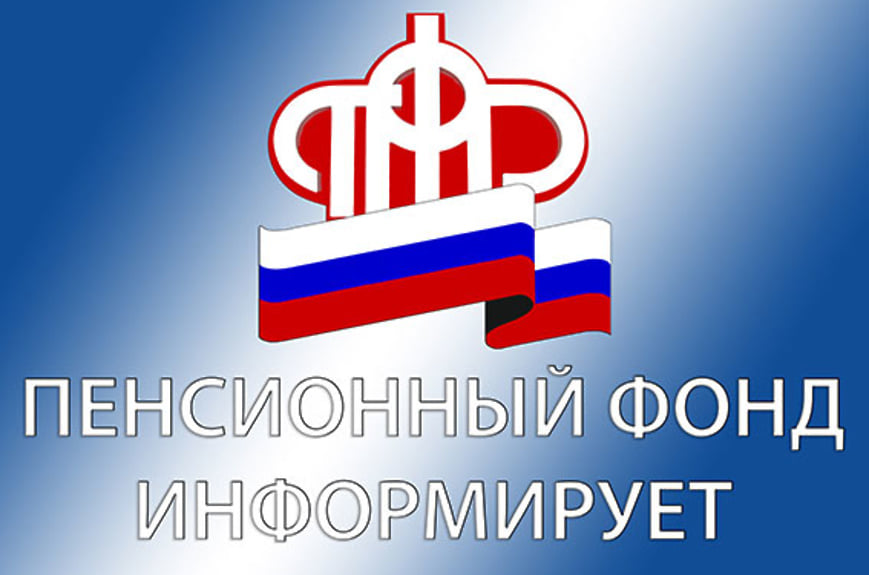 